CONCELLO DE CEDEIRA (A CORUÑA)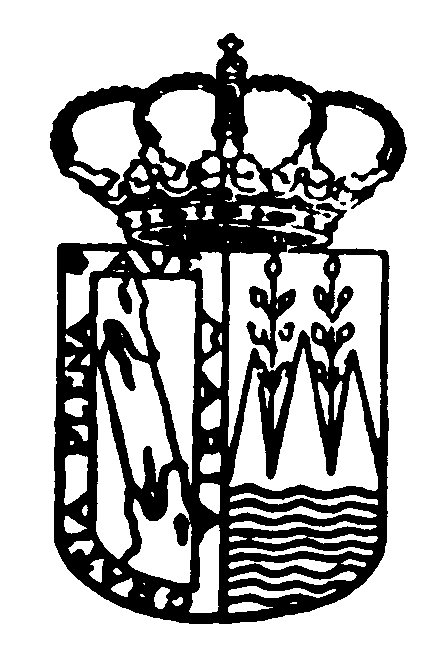 Teléfono: 981 48 00 00 - Fax: 981 48 25 06 C.I.F.: P-1502200-GCONVOCATORIAVista a relación de expedientes conclusos posta a disposición desta Alcaldía pola Secretaría Xeral con data 20 de xuño de 2017, a efectos da súa inclusión na orde do día da sesión Ordinaria que a Xunta de Goberno Local realizará o día luns 21 de xuño de 2017,No uso das facultades que me están conferidas ao abeiro do establecido no artigo 21.1.c) da Lei 7/1985, do 2 de abril, de Bases do Réxime Local, mediante o presente escrito convócaselle á Sesión Ordinaria que a Xunta de Goberno Local realizará, na Casa Consistorial, o próximo día luns 21 de xuño de 2017 ás 10:00 horas, en primeira convocatoria, e procederase en segunda de acordo co estipulado no artigo 113.1.c) do R.O.F., coa seguinte:ORDE DO DÍAAPROBACIÓN , SI PROCEDE, DA ACTA DE 06.06.2017.LICENZA EDIFICACIÓN EXPTE. 2016/U022/000016.BAIXA VAO PERMANENTE 2017N008/000003.APROBACIÓN  DE FACTURAS.APROBACIÓN DAS LIQUIDACIÓNS CORRESPONDENTES Á TAXA POLA PRESTACIÓN DO SERVIZO DE AXUDA NO FOGAR CORRESPONDENTES AO MES DE MARZO 2017.CORRECCIÓN DE ERRO MATERIAL NO ACORDO DA XGL DE 26.05.2017, PUNTO 5.APROBACIÓN DA CERTIFICACIÓN DE OBRA 3 CORRIXIDA DE "NOVA REDE DE SANEAMENTO NA RÚA AS PONTES, PAS 2015".CONTRATO MENOR DE SERVIZOS PARA REALIZAR O CONTROL DE CALIDADE EXTERNO DA OBRA" ÁREA DE OCIO E DESCANSO NO PARQUE DO ROMEIRO. PAS 2015".CONTRATO MENOR PARA A DIRECCIÓN DE OBRA E COORD. SEG. E SAÚDE NO CONTRATO DE AMPLIACIÓN ALUMADO NO PASEO DA MAGDALENA.CONTRATO DE SERVIZOS DE PREVENCIÓN E DEFENSA CONTRA INCENDIOS FORESTAIS MEDIANTE A ACTUACIÓN DUNHA BRIGADA DE PREVENCIÓN E DEFENSA.ADXUDICACIÓN DA CESIÓN DO DEREITO PARA A CONSERVACIÓN DE RESTOS NO CEMITERIO  MUNICIPAL.APROBACIÓN DA CONVOCATORIA E BASES DO II CONCURSO DE FOTOGRAFÍA " OBXETIVO CEDEIRA".DAR CONTA DA RESOLUCIÓN DE ALCALDÍA NÚMERO 247/2017 DE DATA 12/06/2017.DAR CONTA DA RESOLUCIÓN DE ALCALDÍA NÚMERO 249/2017 DE DATA 14/06/2017.DAR CONTA DA RESOLUCIÓN DE ALCALDÍA NÚMERO 251/2017 DE DATA 14/06/2017.DAR CONTA DA RESOLUCIÓN DE ALCALDÍA NÚMERO 252/2017 DE DATA 14/06/2017.DAR CONTA DA RESOLUCIÓN DE ALCALDÍA NÚMERO 255/2017 DE DATA 15/06/2017.ASUNTOS VARIOS.A partir desta data ten Vde. á súa disposición, na Secretaría desta Corporación, os antecedentes relacionados cos asuntos que figuran na orde do día.